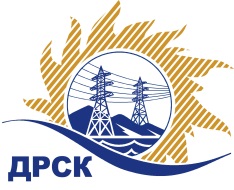 Акционерное Общество«Дальневосточная распределительная сетевая  компания»ПРОТОКОЛ № 86/МР-РЗакупочной комиссии по запросу котировок в электронной форме с участием только субъектов МСП на право заключения договора на выполнение работ «Низковольтная аппаратура» (лот № 22901-РЕМ-РЕМ ПРОД-2020-ДРСК)СПОСОБ И ПРЕДМЕТ ЗАКУПКИ: запрос котировок в электронной форме с участием только субъектов МСП на право заключения договора на выполнение работ «Низковольтная аппаратура» (лот № 22901-РЕМ-РЕМ ПРОД-2020-ДРСК).КОЛИЧЕСТВО ПОДАННЫХ ЗАЯВОК НА УЧАСТИЕ В ЗАКУПКЕ: 2 (две) заявки.КОЛИЧЕСТВО ОТКЛОНЕННЫХ ЗАЯВОК: 0 (ноль) заявок.ВОПРОСЫ, ВЫНОСИМЫЕ НА РАССМОТРЕНИЕ ЗАКУПОЧНОЙ КОМИССИИ: О рассмотрении результатов оценки основных частей заявок О признании заявок соответствующими условиям Документации о закупке по результатам рассмотрения основных частей заявокРЕШИЛИ:По вопросу № 1Признать объем полученной информации достаточным для принятия решения.Принять к рассмотрению основные части заявок следующих участников:По вопросу № 2Признать основные части заявок следующих Участников:250207/ ООО "СИБАВТОМАТИКА ВОСТОК", 250294/ ООО "СИБТЕПЛОЭЛЕКТРОКОМПЛЕКТ"соответствующими условиям Документации о закупке и принять их к дальнейшему рассмотрению.Секретарь Закупочной комиссии 1 уровня  		                                        Т.В.ЧелышеваКоваленко О.В.(416-2) 397-242г.  Благовещенск«14» ноября 2019№п/пНаименование, адрес и ИНН Участника и/или его идентификационный номерДата и время регистрации заявки250207/ ООО "СИБАВТОМАТИКА ВОСТОК"28.10.2019 06:59250294/ ООО "СИБТЕПЛОЭЛЕКТРОКОМПЛЕКТ"28.10.2019 08:01№п/пНаименование, адрес и ИНН Участника и/или его идентификационный номерДата и время регистрации заявки250207/ ООО "СИБАВТОМАТИКА ВОСТОК"28.10.2019 06:59250294/ ООО "СИБТЕПЛОЭЛЕКТРОКОМПЛЕКТ"28.10.2019 08:01